
COMUNICATO STAMPA

 Angelo Cesselon - Pittore di cinema - Centenario dalla nascita 1922/2022Villa Rendano, CosenzaVia Triglio 21, 87100 Mostra d’ArteUn omaggio al maestro Angelo Cesselon in occasione del centenario della sua nascita (1922 - 2022)
Opere tratte da bozzetti originali per manifesti cinematografici12 Giugno: Inaugurazione. Ore 19.3013 giugno: visita guidata. Ore 11,00 - 12,30 Archivio Cinema Cesselon - retecultura@gmail.com -  Info: 3393966432In occasione di inBLOOMModa e Cinema tra Bellezza, Fragilità e RinascitaConcorso di Moda e Cinema - 26ma Edizione
            Inaugurazione ModaMovie: Domenica 12 giugno,                                               Lunedì 13 giugno ore 11.00, 12.30. Visita guidata Villa Rendano, Via Triglio, 21 Cosenza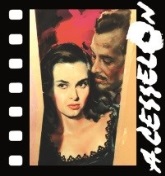 Archivio Cinematografico Cesselon a cura della Dott.ssa Alessandra Cesselon.   retecultura@gmail.com -  Tel. 3393966432 http://archiviocinemacesselon.oneminutesite.itElenco opere allegate: Angelo Cesselon 1 - Una ragazza nuda / 19631922/2022 Archivio Cinema Angelo Cesselon / RomaAngelo Cesselon2 - Moglie e buoi (2) / 19501922/2022 Archivio Cinema Angelo Cesselon / RomaAngelo Cesselon - Pittore di CinemaCentenario dalla nascita 1922/2022Mostra d’Arte Villa Rendano, CosenzaVia Triglio 21, 87100 
Cosenza ospita un’importante evento artistico dedicato a uno dei più grandi maestri della pittura di cinema del dopoguerra. Sabato 12 giugno 2022, alle ore 19.30, s’inaugura la mostra “ Angelo Cesselon - Pittore di cinema - Centenario dalla Nascita 1922/2022”. Un omaggio all’artista in occasione del centenario della sua nascita. L’evento è inserito nelle manifestazioni legate al Festival/Concorso di Moda Movie (6/13 giugno 2022). I manifesti esposti hanno come tema alcuni tra i più importanti film del primo dopoguerra e testimoniano il valore di questo pittore veneto, che dipinse centinaia di bozzetti e locandine cinematografiche. La bella mostra, allestita negli spazi di Villa Rendano, a Cosenza, è curata dalla Dott.ssa Alessandra Cesselon, storica dell’arte, curatrice dell’Archivio Cesselon e figlia dell’artista.In essa saranno visibili i volti degli attori più noti del cinema internazionale e legati a film indimenticabili. Alcune opere sono ispirate da nostalgiche foto di scena e riguardano volti noti e personaggi del cinema tra gli anni '40 e '60. Fra questi i bellissimi ritratti degli attori italiani: Totò, Gina Lollobrigida, Walter Chiari, Lucia Bosè.  La visita a questa esposizione è un’occasione culturale importante per la città e si contrappunta con immagini di moda e di cinema della rassegna di Moda Movie, arrivata con successo alla ventiseiesima edizione e curata con passione da Sante Orrico. Le immagini rappresentano un tuffo nella nostalgia per i cultori del genere e un’opportunità da non perdere per tutti gli appassionati d’arte e cinema. L’artista, dopo un'approfondita ricerca espressiva personale, approda a una pittura realistica che spazia dall’acquerello alla tempera. Luce, ombre e colori mettono in evidenza l'importanza dei toni, e la forza del cromatismo. Queste opere esprimono una particolare purezza artistica e trasmettono forti emozioni e, in alcuni casi da esse trapelano tensioni e risoluzioni. La mostra rappresenta un omaggio a uno dei grandi interpreti della storia del cinema, in occasione del centenario della sua scomparsa. Sarà possibile ammirare una selezione dei suoi celebri "bozzetti". In questo caso si tratta di stampe da dipinti che erano stati realizzati a tempera su carta e dai quali erano tratti i manifesti cinematografici dei film più famosi. Affascinanti e indimenticabili i volti di divi stranieri come: Ava Gardner, Marilyn Monroe e Paul Newman. L’illustre cartellonista del cinema italiano operò dal dopoguerra agli anni ’70 ed è conosciuto e stimato in tutto il mondo per il suo personale linguaggio stilistico. I suoi ritratti, ricchi d’intensa psicologia, sono basati sulla sintesi compositiva e la brillante intensità dei colori. Cesselon rimane un'icona intramontabile nel campo dell'arte figurativa del ‘900. 
 
Archivio Cinematografico Cesselon a cura della Dott.ssa Alessandra Cesselon.   retecultura@gmail.com -  Tel. 3393966432http://archiviocinemacesselon.oneminutesite.it